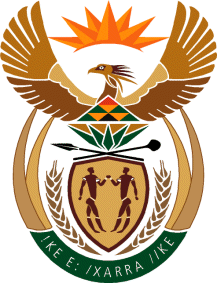 Ministry v Employment &LabourRepublic of South AfricaPrivate Bag X499, PRETORIA, 0001. Laboria House 215 Schoeman Street, PRETORA Tel: (012) 392 9620 Fax: 012 320 1942Private Bag X9090, CAPE TOWN, 8000. 120 Plein Street, 12th Floor, CAPE TOWN Tel: (021) 466 7160 Fax 021 432 2830www.labour.gov.zaNATIONAL ASSEMBLYWRITTEN REPLYQUESTION NUMBER: 2504[NW3112E]2504.	Ms C N Mkhonto (EFF) to ask the Minister of Employment and Labour:Whether, with reference to his reply to question 2281 on 16 October 2020, the invoices that were received were based on the new ComEasy System; if not, what is the position in this regard; if so, what is the total number of unpaid invoices that could not be migrated to the new system?							NW3112EReply:Yes, they were based on information in CompEasy. A total of 38 946 invoices could not be migrated into CompEasy mainly due to the invoices not meeting the criteria for migration.These invoices had already been rejected on uMehluko and the rejection reasons of those medical invoices were already communicated to medical service providers. Reasons for rejection included tariff code that did not match the published gazetted Compensation fund tariff codes. These invoices were subsequently paid through the finance system of the Fund after medical service providers had provided the Fund with corrected information 